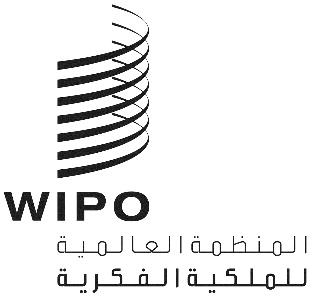 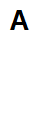 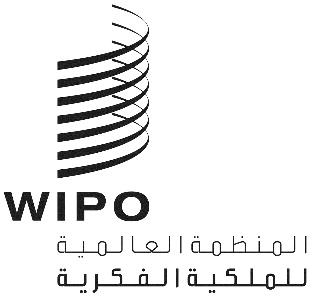 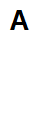 CDIP/31/1الأصل: بالإنكليزيةالتاريخ: 27 نوفمبر 2023اللجنة المعنية بالتنمية والملكية الفكريةالدورة الحادية والثلاثونجنيف، من 27 نوفمبر إلى 1 ديسمبر 2023جدول الأعمالالذي اعتمدته اللجنةافتتاح الدورةاعتماد جدول الأعمالانظر(ي) هذه الوثيقة.البيانات العامةرصد تنفيذ جميع توصيات أجندة التنمية وتقييمه ومناقشته وإعداد تقارير عنهتقرير مرحلي عن تنفيذ توصيات أجندة التنمية الخمس والأربعينانظر(ي) الوثيقة CDIP/31/2.تقارير مرحلية - مشاريع أجندة التنمية الجاريةانظر(ي) الوثيقة CDIP/31/3.تقرير عن المؤتمر الدولي المعني بالملكية الفكرية والتنمية – الملكية الفكرية والابتكار من أجل زراعة مستدامة (24 أبريل 2023)انظر(ي) الوثيقة CDIP/31/4.تقرير الإنجاز بشأن مشروع حق المؤلف وتوزيع المحتوى في المحيط الرقميانظر(ي) الوثيقة CDIP/31/6.تقرير تقييم مشروع حق المؤلف وتوزيع المحتوى في المحيط الرقميانظر(ي) الوثيقة CDIP/31/7.تقرير عن تقييم أثر مشروع الملكية الفكرية والتنمية الاجتماعية والاقتصاديةانظر(ي) الوثيقة CDIP/31/8.4."1"	المساعدة التقنية التي تقدمها الويبو في مجال التعاون لأغراض التنميةمجموعة من المواضيع تقترحها الأمانة للندوات الإلكترونية المقبلة بشأن المساعدة التقنيةانظر(ي) الوثيقة CDIP/31/INF/5.النظر في برنامج العمل لتنفيذ التوصيات المعتمدةتنفيذ التوصيات المعتمدة الناتجة عن الاستعراض المستقل - مقترح محدث من الأمانة ومساهمات الدول الأعضاءانظر(ي) الوثيقة CDIP/29/6.مشروع بشأن التعاون في مجال الملكية الفكرية والابتكار باعتباره أساساً لنقل التكنولوجيا والنتائج التي أثمرتها البحوث إلى الأسواق- اقتراح مشروع مقدم من الفلبينانظر(ي) الوثيقة CDIP/31/5.مشروع بشأن الملكية الفكرية وإطلاق إمكانات المؤشرات الجغرافية غير الزراعية من أجل تمكين المجتمعات المحلية والمحافظة على الفنون والتقاليد المحلية أو إعادة إحيائها – اقتراح مشروع قدمته الهندانظر(ي) الوثيقة CDIP/31/9.مشروع بشأن حق المؤلف وتوزيع المحتوى في المحيط الرقمي – المرحلة الثانية – اقتراح مشروع مقدم من البرازيلانظر(ي) الوثيقة CDIP/31/10.مجموعة من المواضيع تقترح الدول الأعضاء تناولها في إطار بند جدول الأعمال المُعنون ''الملكية الفكرية والتنمية''انظر(ي) الوثيقة .CDIP/31/11 REV.مجموعة من المواضيع الفرعية مقترحة من الدول الأعضاء من أجل تناولها في المؤتمر الدولي بشأن الملكية الفكرية والتنميةانظر(ي) الوثيقة .CDIP/31/12 REV.ملخص عملي بشأن أداة الويبو بعنوان "الاستفادة من الإبداع - حق المؤلف للمحترفين في مجال الرسوم المتحركة: أداة تدريبية"انظر(ي) الوثيقة CDIP/31/INF/2.ملخص عملي عن أداة الويبو بشأن دور حقوق الملكية الفكرية في صناعة الأزياء: من المفهوم إلى التسويقانظر(ي) الوثيقة CDIP/31/INF/3.موجز تنفيذي لأداة الويبو بشأن بناء اقصاد النشر الرقمي: الفرص المتاحة وإطار العمل لأغراض التطويرانظر(ي) الوثيقة CDIP/31/INF/4.الملكية الفكرية والتنميةالتصدي لتغير المناخ: الملكية الفكرية تساعد على تحقيق أهداف الحد من انبعاثات الكربون وحياده"العمل المقبلملخص الرئيساختتام الدورة[نهاية الوثيقة]